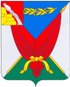 СОВЕТ НАРОДНЫХ ДЕПУТАТОВ ВЕРХНЕМАМОНСКОГО МУНИЦИПАЛЬНОГО РАЙОНАВОРОНЕЖСКОЙ ОБЛАСТИРЕШЕНИЕот «7» февраля 2020 г. № 3------------------------------------------с. Верхний МамонОб утверждении Положения о проведении опроса на территории Верхнемамонского муниципального района Воронежской области о намечаемой хозяйственной и иной деятельности, которая подлежит экологической экспертизеВ соответствии с Федеральным законом от 23.11.1995 № 174-ФЗ «Об экологической экспертизе», Совет народных депутатов Верхнемамонского муниципального района решил:1. Утвердить Положение о проведении опроса на территории Верхнемамонского муниципального района Воронежской области о намечаемой хозяйственной и иной деятельности, которая подлежит экологической экспертизе согласно приложению.2. Опубликовать настоящее решение в официальном периодическом печатном издании «Верхнемамонский муниципальный вестник».3. Настоящее решение вступает в силу с момента его официального опубликования.Глава Верхнемамонского муниципального района 						Н.И.БыковПредседатель Совета народных депутатов						А.А. ТруновПриложение к решениюСовета народных депутатов Верхнемамонского муниципального районаот 07.02.2020 № 3ПОЛОЖЕНИЕо проведении опроса на территории Верхнемамонского муниципального района Воронежской области о намечаемой хозяйственной и иной деятельности, которая подлежит экологической экспертизеСтатья 1. Предмет регулирования настоящего Положения1. Настоящее Положение устанавливает порядок назначения, подготовки, проведения, установления результатов опроса на территории Верхнемамонского муниципального района Воронежской области (далее - муниципального района) по объекту государственной экологической экспертизы и оценке воздействия на окружающую среду о намечаемой хозяйственной и иной деятельности, которая подлежит экологической экспертизе.2. Участниками опроса являются граждане, постоянно проживающие на территории Верхнемамонского муниципального района Воронежской области, правообладатели находящихся в границах этой территории земельных участков и (или) расположенных на них объектов капитального строительства, правообладатели помещений, являющихся частью указанных объектов капитального строительства, а также юридические лица и общественные организации (объединения), находящиеся на территории Верхнемамонского муниципального района.Статья 2. Основные понятияЗаказчик - юридическое или физическое лицо, отвечающее за подготовку документации по объекту государственной экологической экспертизы, документации по намечаемой деятельности в соответствии с нормативными требованиями, предъявляемыми к данному виду деятельности и представляющее указанную документацию на государственную экологическую экспертизу;Намечаемая хозяйственная и иная деятельность - деятельность, способная оказать воздействие на окружающую среду и являющаяся объектом государственной экологической экспертизы;Материалы по оценке воздействия - комплект документации, подготовленный Заказчиком при проведении оценки воздействия намечаемой деятельности на окружающую среду и являющийся частью документации, представляемой на государственную экологическую экспертизу;Оценка воздействия намечаемой хозяйственной и иной деятельности на окружающую среду (далее - оценка воздействия на окружающую среду) - процесс, способствующий принятию экологически ориентированного управленческого решения о реализации намечаемой хозяйственной и иной деятельности посредством определения возможных неблагоприятных воздействий, оценки экологических последствий, учета общественного мнения, разработки мер по уменьшению и предотвращению воздействий;Объект государственной экологической экспертизы - документация, подлежащая государственной экологической экспертизе, в соответствии со статьями 11, 12 Федерального закона от 23.11.1995 N 174-ФЗ "Об экологической экспертизе".Иные термины, используемые в настоящем Порядке, употребляются в значении, предусмотренном действующим законодательством Российской Федерации.Статья 3. Принципы опроса1. Каждый участник опроса имеет право заполнить только один опросный лист.2. Участие в опросе является свободным и добровольным. Во время опроса никто не может быть принужден к выражению своих мнений и убеждений или отказу от них.3. Подготовка, проведение и установление результатов опроса осуществляются открыто и гласно.Статья 4. Территория проведения опросаОпрос проводится на территории Верхнемамонского муниципального района Воронежской области.Статья 5. Вопрос, выносимый на опросНа опрос выносится вопрос об объекте государственной экологической экспертизы и оценке воздействия на окружающую среду о намечаемой хозяйственной и иной деятельности, которая подлежит экологической экспертизе.Статья 6. Инициатива проведения опроса1. Опрос проводится по инициативе заказчика. Заявление с предложением о проведении опроса с приложением материалов по оценке воздействия подается заказчиком в Совет народных депутатов Верхнемамонского муниципального района.Статья 7. Принятие решения о назначении опроса1. Решение о назначении опроса принимается Советом народных депутатов Верхнемамонского муниципального района в течение 30 календарных дней со дня поступления заявления. В решении Совета народных депутатов Верхнемамонского муниципального района о назначении опроса устанавливаются:1) дата и сроки проведения опроса;2) формулировка вопроса, предлагаемого при проведении опроса;3) методика проведения опроса;4) форма опросного листа;5) минимальная численность участников опроса.2. Решение о назначении опроса подлежит официальному опубликованию в официальном периодическом печатном издании «Верхнемамонский муниципальный вестник» и размещению на официальном сайте администрации Верхнемамонского муниципального района в информационно-телекоммуникационной сети "Интернет" (vermamon.ru) не менее чем за тридцать дней до даты проведения  опроса.3. Опрос проводится не ранее одного месяца и не позднее шести месяцев со дня принятия решения о проведении опроса.Статья 8. Комиссия по проведению опроса1. В целях организации проведения опроса формируется комиссия по проведению опроса (далее - комиссия). Персональный и численный состав комиссии определяется распоряжением администрации Верхнемамонского муниципального района.2. В состав комиссии могут входить представители органов местного самоуправления Верхнемамонского муниципального района, представители органов местного самоуправления сельских поселений Верхнемамонского муниципального района.3. Комиссия:1) оборудует участки опроса;2) обеспечивает изготовление журнала регистрации участников опроса;3) организует проведение опроса в соответствии с настоящим Положением;4) устанавливает результаты опроса;5) взаимодействует с органами местного самоуправления, юридическими лицами, общественными организациями (объединениями), гражданами;6) осуществляет иные полномочия в соответствии с настоящим Положением.Статья 9. Опросный лист1. Мнение участников опроса оформляется через опросный лист.2. В правом верхнем углу листа ставятся подписи двух членов комиссии.Статья 10. Гласность при подготовке и проведении опросаЗаинтересованным сторонам должно быть предоставлено равное право на изложение своих взглядов по вопросу, выносимому на опрос.Статья 11. Порядок проведения опроса1. Опросный лист выдается участнику опроса в пункте проведения опроса по предъявлении документа, удостоверяющего его личность – для физических лиц, а для представителей юридических лиц и общественных организаций (объединений) - документов, удостоверяющих их полномочия на участие в проведении опроса.2. Участник опроса, получивший опросный лист расписывается об этом в журнале регистрации участников опроса.3. Опросные листы подписываются участниками опроса с указанием их фамилий, имен, отчеств и названий организаций (если они представляли организации), а также - адресов и телефонов этих организаций или самих участников опроса.Копии документов, подтверждающих полномочия представителя юридического лица или общественной организации (объединения) должны быть приложены к опросному листу.  4. Участник опроса в опросном листе излагает свою позицию относительно предмета опроса, в виде замечаний и предложений.5. Опросный лист заполняется участником опроса лично.6. После заполнения опросного листа участник опроса передает его члену Комиссии.Статья 12. Установление результатов опроса1. После проведения опроса комиссия составляет протокол, в котором указываются следующие данные:1) число участников опроса, принявших участие в опросе;2) число опросных листов, признанных недействительными;3) одно из следующих решений:а) признание опроса состоявшимся;б) признание опроса несостоявшимся;4) результаты опроса (мнения, выявленные по обсуждаемому вопросу).2. Недействительными признаются опросные листы, по которым невозможно достоверно установить мнение участников опроса, опросные листы неустановленного образца, а также листы, не имеющие отметок членов комиссии.3. Комиссия признает опрос несостоявшимся в случае, если в нем приняло участие количество участников опроса, менее минимальной численности участников, участвующих в опросе, установленного решением Совета народных депутатов Верхнемамонского муниципального района о назначении опроса.4. В течение 10 календарных дней после проведения опроса составляется протокол. Протокол подписывается председателем и секретарем комиссии, представителями органов местного самоуправления, общественных организаций (объединений), заказчика, гражданами, принявшими участие в опросе и изъявившими желание подписать данный протокол.К протоколу прилагается журнал регистрации с подписями участников опроса, а так же действительные опросные листы.5. Протокол проведения опроса оформляется в 4-х экземплярах. Один экземпляр остается на хранении в администрации Верхнемамонского муниципального района, три экземпляра передаются заказчику.Статья 13. Результаты опроса1. Результаты опроса доводятся до сведения населения путем опубликования в официальном периодическом печатном издании «Верхнемамонский муниципальный вестник» и размещения на официальном сайте администрации Верхнемамонского муниципального района в информационно-телекоммуникационной сети "Интернет" (vermamon.ru), не позднее 5 календарных дней со дня изготовления протокола проведения опроса. 